Student’s Name____________________	Date__________________Appropriate and Inappropriate Verbal ExchangeAppropriate:  Directions, Ask for Help, Questions about school work, Clarification of Confusing Social Situations,_________________________, _______________________Inappropriate:  Swear Words, Sexual Comments, Threatening Words,_________________ Jedi-Code - Self-Management System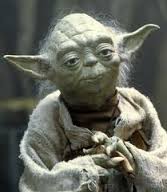 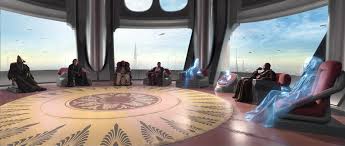 Person I Talked ToAppropriate to Say To The Jedi CouncilCheck System YES NOAgree Disagree YES NOAgree Disagree YES NOAgree Disagree YES NOAgree Disagree YES NOAgree Disagree YES NOAgree Disagree